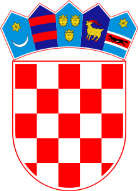 REPUBLIKA HRVATSKAVARAŽDINSKA ŽUPANIJAOPĆINA VIDOVECOpćinsko vijećeKLASA: 320-02/23-01/004URBROJ: 2186-10-01/1-23-01Vidovec, _______________ 2023.Na temelju članka 35. Zakona o lokalnoj i područnoj (regionalnoj) samoupravi („Narodne novine“ 33/01, 60/01, 129/05, 109/07, 125/08, 36/09, 36/09, 150/11, 144/12, 19/13, 137/15, 123/17, 98/19, 144/20) i članka 31. Statuta Općine Vidovec („Službeni vjesnik Varaždinske županije“ br. 20/21), Općinsko vijeće Općine Vidovec na svojoj ___. sjednici održanoj dana ______2023. godine donosi sljedećuODLUKU o sufinanciranju troškova zakupa prodajnog mjesta poljoprivrednicima koji prodaju vlastite poljoprivredne proizvode na tržnicama te ostalim prodajnim prostorima na kojima je dozvoljena prodaja poljoprivrednih proizvoda unutar i izvan Varaždinske županije u 2023. godiniČlanak 1.Ovom Odlukom utvrđuju se uvjeti i način sufinanciranja troškova zakupa prodajnog mjesta poljoprivrednicima sa područja Općine Vidovec koji prodaju vlastite poljoprivredne proizvode na tržnicama te ostalim prodajnim prostorima na kojima je dozvoljena prodaja poljoprivrednih proizvoda unutar i izvan Varaždinske županije u 2023. godini.Članak 2.Pravo na sufinanciranje troškova zakupa prodajnog mjesta na tržnicama te ostalim prodajnim prostorima na kojima je dozvoljena prodaja poljoprivrednih proizvoda imaju poljoprivredna gospodarstva upisana u Upisnik poljoprivrednih gospodarstava sa sjedištem, odnosno prebivalištem, na području  Općine Vidovec i koja prodaju vlastite poljoprivredne proizvode na tržnicama te ostalim prodajnim prostorima na kojima je dozvoljena prodaja poljoprivrednih proizvoda unutar i izvan Varaždinske županije.Članak 3.Sufinanciranje troškova zakupa prodajnog mjesta iznosi 90% ukupnih troškova zakupa prodajnog mjesta koje je korisnik podmirio, a najviše do 132,00 eura  po pojedinom korisniku prodajnog mjesta i pod uvjetom da korisnik ima rezervirano prodajno mjesto najmanje tri mjeseca tokom godine.Članak 4.Zahtjev za sufinanciranje troškova zakupa prodajnog mjesta podnosi se Jedinstvenom upravnom odjelu Općine Vidovec elektroničkom poštom ili osobno u Jedinstvenom upravnom odjelu Općine Vidovec, a uz njega se obavezno prilaže sljedeća dokumentacija:	- rješenje o upisu u Upisnik poljoprivrednih gospodarstava ili iskaznica OPG-a	- preslika osobne iskaznice podnositelja zahtjeva- preslika ugovora o zakupu prodajnog mjesta za 2023. godinu ili preslika računa (R1 ili R2) o zakupu prodajnog mjesta izdanih od 01. siječnja 2023. godine do kraja 2023. godine - dokaz o podmirenim troškovima zakupa prodajnog mjesta za koji se podnosi zahtjev- podaci o računu podnositelja zahtjeva u IBAN konstrukciji.Prilikom obrade podnesenih zahtjeva može se od podnositelja zatražiti i dodatna dokumentacija kojom se dokazuju uvjeti iz ove Odluke.Sukladno odredbama članaka 1. i 2. Odluke o podmirenju novčanih obveza prema Proračunu Općine Vidovec („Službeni vjesnik Varaždinske županije“ br. 24/22), kućanstvo u kojem podnositelj zahtjeva  ima prijavljeno prebivalište, mora imati podmirene novčane obveze prema Proračunu Općine Vidovec. Članak 5.Temeljem zahtjeva i dostavljene dokumentacije iz članka 4. ove Odluke, a u skladu sa odredbom članka 3. ove Odluke Jedinstveni upravni odjel Općine Vidovec će izvršiti isplatu iznosa sufinanciranja troškova zakupa prodajnog mjesta na račun podnositelja zahtjeva.  				                             Članak 6.Ova Odluka stupa na snagu osmog dana od dana objave u „Službenom vjesniku Varaždinske županije“.OPĆINSKO VIJEĆE OPĆINE VIDOVEC                                                                                                                           PREDSJEDNIK                                                                                                                              Krunoslav Bistrović